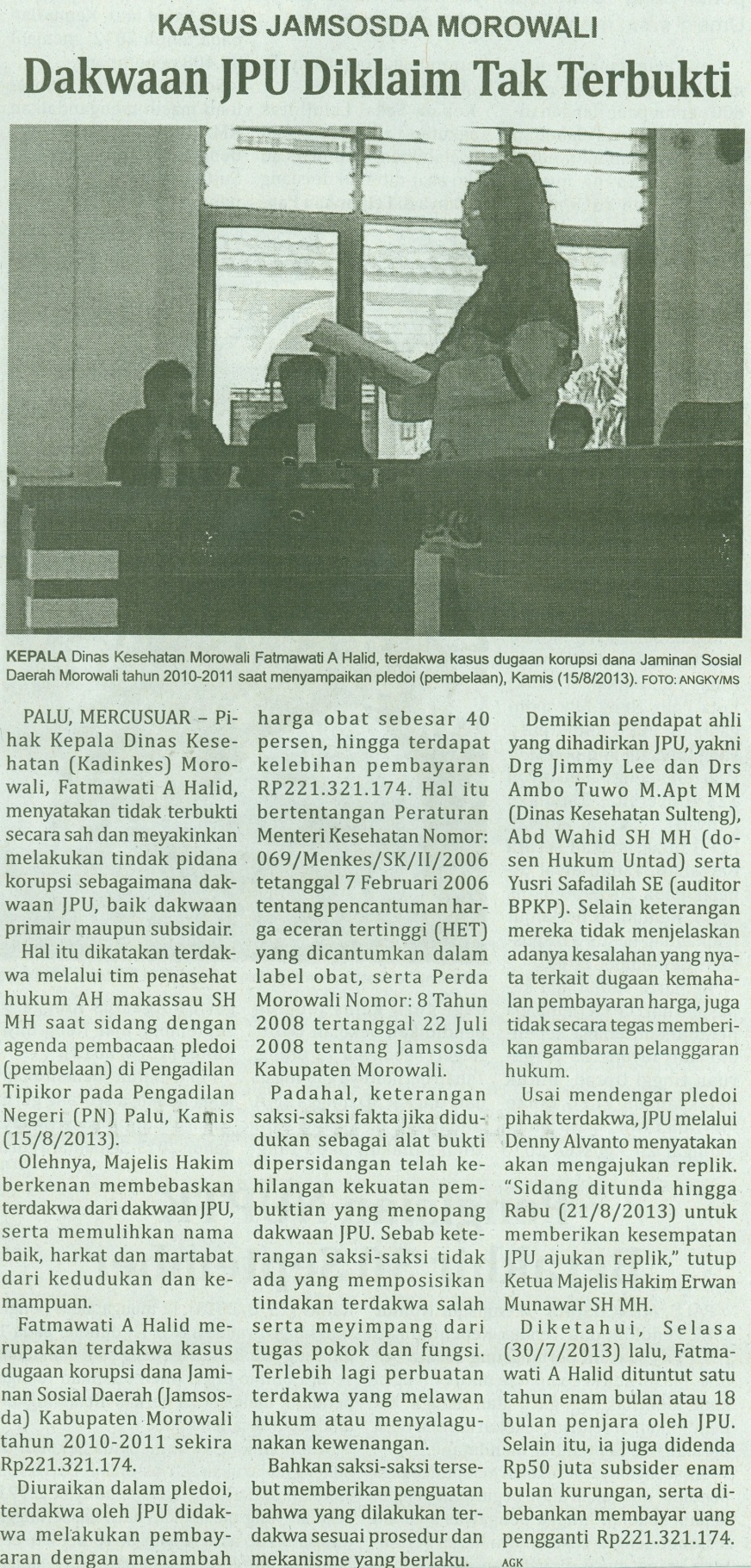 Harian    	:MercusuarKasubaudSulteng IIHari, tanggal:Jumat, 16 Agustus 2013KasubaudSulteng IIKeterangan:Halaman 06 Kolom 12-15KasubaudSulteng IIEntitas:Kabupaten MorowaliKasubaudSulteng II